imię i nazwiskoadres OŚWIADCZENIEJa, niżej podpisany/podpisana oświadczam, że:Oświadczenie niniejsze składam w celu:Oświadczam, że podane wyżej informacje są zgodne z prawdą.	data i czytelny podpisTożsamość stwierdza się na podstawie:	SUP-ES-15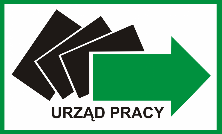 	SĄDECKI URZĄD PRACY	33-300 Nowy Sącz, ul. Zielona 55	tel. sekretariat: 18 44 89 282 informacja: 18 44 89 265, 44 89 312	fax: 18 44 89 313, e-mail: sup@sup.nowysacz.pl	SĄDECKI URZĄD PRACY	33-300 Nowy Sącz, ul. Zielona 55	tel. sekretariat: 18 44 89 282 informacja: 18 44 89 265, 44 89 312	fax: 18 44 89 313, e-mail: sup@sup.nowysacz.pl	SĄDECKI URZĄD PRACY	33-300 Nowy Sącz, ul. Zielona 55	tel. sekretariat: 18 44 89 282 informacja: 18 44 89 265, 44 89 312	fax: 18 44 89 313, e-mail: sup@sup.nowysacz.pl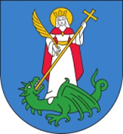 Znak pisma:Znak pisma:Data pisma:Data pisma: